Sixth Form 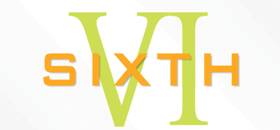 Code of Conduct Agreement		Dress Code AgreementExpectations: Students should be smart, and dressed appropriately for a place of learning.We ask students to dress in an appropriate manner for a school environment. Students should wear smart, casual clothes. If you are not sure about items of clothing we suggest that you ask us so that we can advise you.Students are not permitted to wear revealing clothing, for example, sleeveless tops, vests, skimpy tops and very short skirts / shorts or dresses. Bare midriffs and low-cut tops are not acceptable.Flip-flops and other similar open backed sandals must not be worn. Clothing should be smart.  Clothes that are ripped or in a state of disrepair are not permitted.Shorts should be tailored.Students are not permitted to wear sportswear, including tracksuit bottoms (except during practical lessons and activities when this is requested by staff).Hats may be worn outside, but should be removed when the student is inside.Extremes of fashion (unnatural hair colour and styles / extreme piercings) are not permitted.  Students are allowed to wear nail varnish and jewellery such as earrings, necklaces and bracelets. Jewellery must be removed for practical lessons and should not be over-sized. Other than a nose stud, facial piercings are not allowed. Ear stretchers are not permitted. Body art such as tattoos should be covered at all times.More formal dress is expected for official occasions, e.g. Open Evenings If students fail to meet our requirements in terms of appearance they may be asked to go home and not return until the matter has been resolved. Sixth Form Lanyards should be worn at all times. Although we appreciate style and individuality, please respect the fact that this is still a school and consequently ask you to abide by the rules of the dress code, which is still very flexible and allows plenty of scope for self-expression.Student/School AgreementSixth Formers act as role models around the school. We ask all students to respect the ethos of the Sixth Form: Always be polite and supportive to peers and younger students as well as teaching and support staff.We are an inclusive Sixth Form. All students are welcome and equal regardless of gender, religious belief, ethnicity or sexual orientation. We ask all students to show courtesy and respect towards others irrespective of their own personal views. Language that demonstrates attitudes contrary to our ethos will be challenged in the first instance. Should it persist we will ask the person responsible to reconsider their place in TBS Sixth Form.Not using foul language around the school siteThis is a non-smoking environment, smoking is not permitted in or around the vicinity of the school, including the recreational ground, the wall by the Hospital and local car parks.No alcohol, drugs or any drug related culture (including legal highs) should be brought into the school environment or taken/purchased on school trips. There should be no consumption of alcohol during the school dayThe use of mobile phones is restricted to the Sixth Form area and the Well during break-time and lunch-time and before 8.40am. Ensure the use of Social Networking sites is appropriate.. We expect all students to use school facilities in an appropriate way by:Looking after the Sixth Form area and in particular clearing away rubbish into the bins, reporting any damage immediately and putting posters only on notice boards.Looking after the Hub, in particular by putting rubbish in the bin, clearing away crockery and cutlery into the designated area for cleaning, no feet on chairs or tables.Observing the rules of the Sixth Form area and library,Not parking on the school site without a permit (permits are available from the Sixth Form office).We expect all Sixth Formers to follow appropriate procedures to ensure their safety and the safety of others by:Signing out if leaving the school site and signing back in on their return.Informing a First Aider or Mrs Rendell (Sixth Form administrator) if wishing to leave school because of illness.Driving/riding with care and responsibility on the approach roads to school and in car parks.Sixth Formers should develop a mature work ethic, which includes:Attending and being punctual to all timetabled lessons, registration periods, assemblies and informing staff in advance of any planned absence using the appropriate pink form.Making all appointments, including driving lessons, doctors, dentist and optician, outside of timetabled lessons unless it is an emergency. A pink slip must be completed and signed by Mr Davis, Mr Langford or Mrs Moore if this is the case. Initiating contact with subject teachers after any absence in order to catch up with missed work.Meeting all subject deadlines and completing work to a good standard.Students and their parents need to be aware that in order to automatically qualify for free examination entry their attendance rate needs to be 90% or above (overall and for each course). Individual personal circumstances will always be taken into account but poor attendance could result in exam fees in excess of £150. Students who don’t adhere to this Code of Conduct for work ethic or punctuality reasons may also be asked to pay for their own examination entry. Student’s Name (Printed): 						      Tutor Group: 	___  Student’s Signature:   _________________________________________ Parent/Carer Name (Printed): 						      Date: 	___  Parent/Carer Signature:   _________________________________________ 